BildDateinameBildunterschrift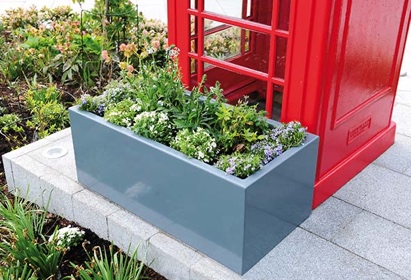 RichardBrink_Clarus_01Mit dem „Clarus“ präsentiert die Firma Richard Brink eine Neuheit aus ihrem Pflanzkasten-Sortiment. Er besticht durch seine nahtlosen Schweißverbindungen und die hohe Individualisierbarkeit.Foto: Richard Brink GmbH & Co. KG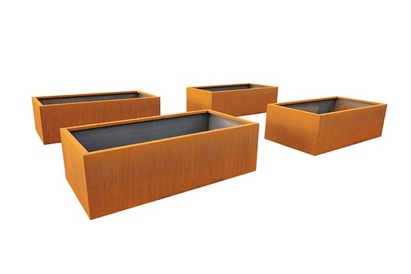 RichardBrink_Clarus_02Der Pflanzkasten steht als maßgefertigte Erweiterung in einer Reihe mit dem Modell „Basio“ aus dem Hause des Metallwarenherstellers. Foto: Richard Brink GmbH & Co. KG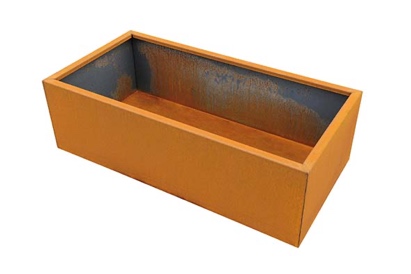 RichardBrink_Clarus_03Der „Clarus“ wird stets nach individuellen Maßen auf Kundenwunsch angefertigt und ist damit in seinen Dimensionen an projektspezifische Vorgaben anpassbar.Foto: Richard Brink GmbH & Co. KG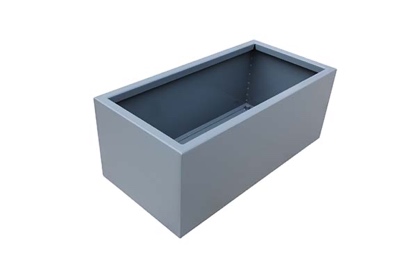 RichardBrink_Clarus_04Die Firma Richard Brink fertigt den komplett nahtlos verschweißten und monolithisch anmutenden Pflanzkasten aus Cortenstahl, Edelstahl oder beschichtetem Aluminium ab einer Stärke von 3 mm.Foto: Richard Brink GmbH & Co. KG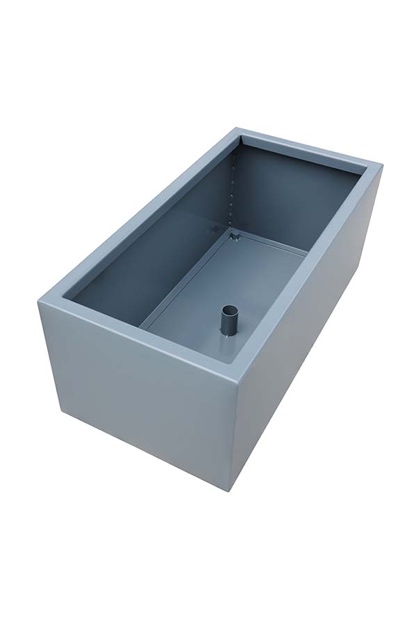 RichardBrink_Clarus_05Ein innenliegender Stutzen in der Bodenplatte gewährleistet den kontrollierten Abfluss von überschüssigem Gieß- oder Niederschlagswasser.Foto: Richard Brink GmbH & Co. KG